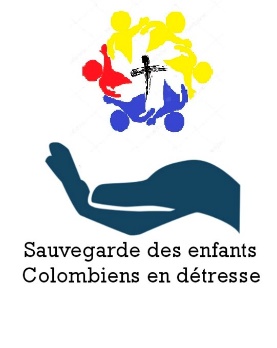 Sauvegarde des enfants colombiens en détresseBulletin d’adhésionA remplir par l’adhérent (exemplaire à conserver par l’association)Prénom………………………………………………………………..NOM…………………………………………………………………..Date de Naissance……../……./.………..ADRESSE………………………………………………………………Code Postal………………………….Ville………………………………….. Tel……………………………………Portable……………………………..Email……………………………………….@.............................................Profession (actuelle ou antérieure)………………………………………….Je déclare connaître l’objet de l’association  et en  avoir approuvé  les statuts, qui sont consultables sur son site  http://sauvegarde-enfants-colombiens.fr/Je paie aujourd’hui le montant de la cotisation annuelle,qui est de 30 € minimum (à renouveler chaque année en janvier)Par chèque libellé à l’ordre de l’association (ASEC)Fait à ……………………le………………………………………………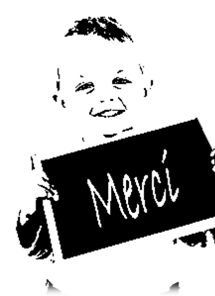 Signature(Faire précéder de la mention « Lu et Approuvé »)www. sauvegarde-enfants-colombiens.frMail : enfantscolombiens@gmail.comSiège : 285 avenue Fernand Léger   83500 LA SEYNE SUR MER